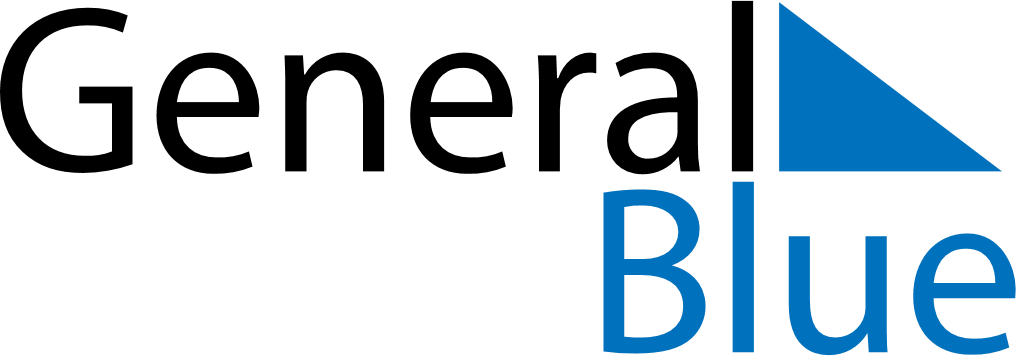 August 2027August 2027August 2027RwandaRwandaMondayTuesdayWednesdayThursdayFridaySaturdaySunday12345678National Harvest Day9101112131415Assumption16171819202122232425262728293031